Szczęść Boże Cele lekcji:ukazanie modlitwy Jezusa jako wzoru naszej modlitwy;budzenie pragnienia naśladowania Jezusa w modlitwie.Temat: Z Jezusem modlę się do naszego Ojca.Moi kochaniKażdy z nas potrzebuje rozmowy z drugim człowiekiem, by utrzymać
z nim więź. Ja na przykład bardzo tęsknię za Wami i naszymi spotkaniami na lekcji. Mam nadzieję, że Wy choć odrobinę, też tęsknicie Na lekcjach rozmawialiśmy również z Panem Bogiem  - poprzez modlitwę oczywiście . Przykłady pięknej modlitwy do naszego Ojca w niebie dał nam Pan Jezus, kiedy żył na ziemi.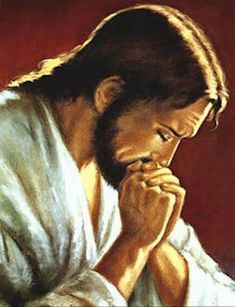 Jezus modlił się rano, wieczorem, a nieraz nawet i nocą. Czasem modlił się sam, w ciszy, a czasem wspólnie z innymi.Apostołowie często przyglądali się i przysłuchiwali modlitwie Jezusa. Pragnęli modlić się tak jak On. Pewnego dnia poprosili: „Panie, naucz nas się modlić”. Posłuchajcie słów, które Pan Jezus powiedział (Mt 6,8b-13) :„Wy zatem tak się módlcie: Ojcze nasz, który jesteś w niebie, niech się święci imię Twoje! Niech przyjdzie królestwo Twoje; niech Twoja wola spełnia się na ziemi, tak jak i w niebie. Chleba naszego powszedniego daj nam dzisiaj; i przebacz nam nasze winy, jak i my przebaczamy tym, którzy przeciw nam zawinili; i nie dopuść, abyśmy ulegli pokusie, ale nas zachowaj od złego!”Od tamtego czasu wszyscy uczniowie Jezusa modlą się słowami tej modlitwy. Jest to jedna z najpiękniejszych modlitw, ponieważ zwracamy się
w niej do Boga – Ojcze. Prosimy Go o wszystko, co jest nam potrzebne, wierząc, że kochający Ojciec wysłucha naszych próśb.Zachęcam Was abyście codziennie zwracali się z wielką wiarą i zaufaniem do naszego Taty w niebie słowami modlitwy „Ojcze nasz”. I pamiętajcie, że łatwo można rozpoznać, kto dobrze się modlił… Po czym? Dobrze modli się ten, kto po modlitwie staje się lepszym człowiekiem , kto słowa Pana Boga wypełnia w swoim życiu!Posłuchajcie:https://www.youtube.com/watch?v=KeJSvwIEQMohttps://www.youtube.com/watch?v=DD7mFWBES7gŻyczę Wam moi kochani, modlitwy, która czyni nas lepszymi ludźmi.Ja mam Was w swojej modlitwie i proszę Was, abyście i Wy wspomnieli mnie w swojej .Pozdrawiam Was gorąco Szczęść Boże 